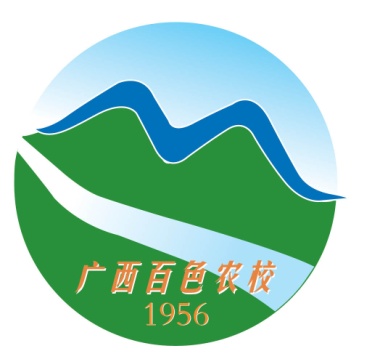 园林技术专业人才培养方案广西百色农业学校监制园林技术专业人才培养方案园林技术人才培养方案一、专业名称及代码专业名称：园林技术专业代码：011500二、入学要求初中毕业生或具有同等学历三、学习年限三年。其中2年在校集中学习，半年跟岗实习，半年顶岗实习。四、培养目标本专业培养德智体美劳全面发展，主要面向等园林苗木生产与销售、园林规划设计、园林工程等行业企业，从事园林苗木生产、病虫害防治、园林植物养护、园林植物修剪造型、园林绿地景观设计、园林工程施工与管理等工作的高素质劳动者和技能型人才。五、人才培养规格（一）职业素养1.掌握本专业必要的毛泽东思想与中国特色社会主义理论体系、思想道德修养与法律基础、大学英语、体育、计算机文化基础等有关的基础知识和理论。2.掌握园林植物形态结构和生长发育规律，掌握园林植物分类知识，熟悉本地区主要园林植物的生态生物学特性。3.熟悉园林绿地土壤的形态、理化性质，掌握肥料学的基本知识。4.熟练掌握园林测量专业基础知识，掌握园林测量常用仪器的使用方法、场地测量的一般步骤及注意事项5.熟练掌握园林制图、计算机辅助制图等专业基础知识，园林制图的一般方法步骤、以及投影、设计、形态、构成的基本知识。6.掌握园林规划设计、园林工程技术、园林建筑技术、园林工程预决算等专业知识。7.掌握花卉学、树木学的知识，熟练掌握观赏树木和花卉繁殖、培育、栽植和养护的基本知识；熟悉主要观赏林木和花卉的生长习性，以及在植物造景、园林绿地规划、盆景与插花艺术等应用方面的专业知识。8.具有市场营销、企业管理的基本知识。9.具有一定的政治  德育 体育及美育等人文社会科学知识。（二）专业知识技能1.能熟练识别本地区常见园林苗木及种子、观赏树种和花卉。2.会观测园林上常用的土壤气象因子和物候现象。3.能根据园林植物的生态生物学习性和生长知识，对影响其生长发育的生态因子进行分析诊断并提出解决办法。4.能进行中小型园林苗圃的圃地区划，制定苗圃年度生产计划和预算。5.能熟练运用播种、扦插、嫁接、移植等技术繁殖苗木，培育大苗。6.能根据植物生长状况对苗木、栽植的园林植物，制定养护管理措施并能组织实施。7.能根据需要，对园林植物进行修剪造型。8.能熟练使用水准仪、经纬仪、全站仪进行现场测量。9.能进行中小型绿地园林景观方案设计和景观小品施工图绘制。10.能熟练完成设计方案文本编制并能展示说明。11.能使用Photoshop等进行效果图制作，并能用手绘技法绘制局部景观效果图。12.能够控制施工工期，进行质量监督，解决施工现场的技术与管理问题。13.能进行园林工程分部分项工程的施工。（三）素质要求1.具有较高的思想道德、职业道德素质、遵纪守法、讲究公德、敬业爱岗，具有法律意识和团队合作精神。2.具有较高的业务素质和一定的创新精神，能够理论联系实际创造性地解决实际问题。3.具有良好的身体和心理素质，适应各种艰苦环境，不畏艰难，有坚强的意志。六、职业范围表1职业领域（职业岗位群）表七、职业能力分析（一）基础能力分析具有一定的文化基础知识，掌握园林植物形态结构和生长发育规律，掌握园林植物分类知识，熟悉本地区主要园林植物的生态生物学特性；熟悉园林绿地土壤的形态、理化性质，掌握肥料学的基本知识；掌握园林植物病虫害的分类知识、防治原理，掌握常见病虫害的防治方法；熟练掌握园林测量专业基础知识，掌握园林测量常用仪器的使用方法、场地测量的一般步骤及注意事项；熟练掌握园林制图、计算机辅助制图等专业基础知识，园林制图的一般方法步骤、以及投影、设计、形态、构成的基本知识；掌握园林规划设计、园林工程技术、园林建筑技术、园林工程预决算等专业知识；掌握花卉学、树木学的知识，熟练掌握观赏树木和花卉繁殖、培育、栽植和养护的基本知识；熟悉主要观赏林木和花卉的生长习性，以及在植物造景、园林绿地规划、盆景与插花艺术等应用方面的专业知识；具有市场营销、企业管理的基本知识；具有一定的政治、德育、体育及美育等人文社会科学知识。（二）岗位能力分析能熟练识别本地区常见园林苗木及种子、观赏树种和花卉;会观测园林上常用的土壤气象因子和物候现象;能根据园林植物的生态生物学习性和生长知识，对影响其生长发育的生态因子进行分析诊断并提出解决办法;能熟练识别本地区园林植物主要病虫害，会制定预防方案并组织实施;能进行中小型园林苗圃的圃地区划，制定苗圃年度生产计划和预算;能熟练运用播种、扦插、嫁接、移植等技术繁殖苗木，培育大苗;能根据植物生长状况对苗木、栽植的园林植物，制定养护管理措施并能组织实施;能根据需要，对园林植物进行修剪造型;能熟练使用水准仪、经纬仪、全站仪进行现场测量;能进行中小型绿地园林景观方案设计和景观小品施工图绘制;能完成设计方案文本编制并能展示说明;能使用PS等进行效果图制作，并能用手绘技法绘制局部景观效果图；能识读园林施工图;能进行园林工程分部分项工程的施工。（三）专业知识、能力、素质结构与支撑课程表2专业知识能力素质结构及支撑课程汇总表八、主要接续专业高职：园林技术专业、风景园林专业等九、课程结构表3课程结构表十、专业核心课程分析表4专业核心课程内容要求及技能要求分析表十一、教学时间安排（一）教学活动时间分配表表5教学活动时间分配表（单位：周）（二）课程设置与教学时间分配表表6  课程安排与教学时间分配表十二、教学实施（一）教学要求1.公共基础课程公共基础课是学生学习专业基础课和专业课的基础，也是学生以后就业或者继续教育的基础，对学生非常重要。因此在教学过程中，把握几个原则。一是强化基础。保证基本课时量，为学生终身教育打下坚实的基础。二是改进教学方法和手段。教学过程中把握学生特点，增加与学生的互动，改革教学方法和手段，融“教、学、做”为一体，提高学生的学习兴趣。三是强化学生基础能力的培养。发挥公共基础课各门课程的作用，训练学生的表达能力、沟通能力、逻辑思维能力，形成正确的世界观、人生观、价值观。2.专业技能课程专业技能课程实施理实一体化教学。一体化教学的核心是实现理论教学和实践教学的有机结合,理论教学场所与实践教学场地在同一地方,同时要求任课教师既能够上理论课,又能够上实践课。多采用项目教学法、情景模拟教学法。创造条件，让学生在做中学，在学中做，以做带学。每门技能课都要安排好技能教学内容，细化教学任务，完善实践教学环节，做好讲解、示范（演示）、训练及总结提高。确保做到老师讲得透，学生练得够，共同进步。十三、教学评价（一）毕业考核为满足学生个体发展的需要，在新课程体系下全面实施学分制的学生学业评价，设置不同的专门化方向，引入素质教育，注重学生的认识能力和个性发展，培养学生的职业能力。学生学完必修的专业基础课程，或者参加学校第二课堂开设的技能培训，顺利完成教学实习及顶岗实习，通过考核评价标准，便可取得毕业证书。（二）考核原则成绩考核：考核成绩由技能考核成绩、操行考核成绩、实习报告成绩三部分组成。技能考核：占考核成绩60%，由企业根据学生在企业的工作态度和所掌握的专业技能进行综合评定。操行考核：占考核成绩20%，根据学生在实习中的认识态度、实际表现、遵守规章制度和劳动纪律等综合情况评定。实习报告：占考核成绩20%，根据学生总结能力予以评定。实习报告包括实习计划、执行情况和实习体会，要求学生能结合专业知识，找出本岗位工作中存在的问题和不足，分析原因并提出解决问题的措施和建议。十四、实训实习环境（一）校内专业实训基地教学条件校内实训场室建设有植物学实验室、土壤肥料实验室、植物保护实验室、园林机房、花艺盆景实训室。每个实训场室有50个工位左右，设施设备比较完善，可供一个班级（50位学生）开展实践教学活动，可以满足各门课程正常开展实验实习教学需要。还有实践教学农场。可以满足3-4个教学班级同时进行实训教学。（二）校外实训基地教学条件校外实训基地与专业方向对口，由学校与外部企事业单位按照优势互补、互惠互利的原则联合建设；校外实训基地能满足园林树木学、园林植物（花卉）生产、园林规划设计等课程的认识实习、跟岗实习和顶岗实习要求。校外实习基地一直都有，但也都在变动中，今后需要不断探索校企深度合作模式，在互惠互利的原则下，尽可能保持校外实习基地的相对稳定性。十五、专业师资（一）专业教学团队师资结构现代农艺专业有专任专业教师5人。其中高级讲师3人，讲助理讲师1人，教员1人。“双师型”教师4人。可以承担园林技术专业各门课程的理论、实践教学任务。（二）专业教师要求校内专职教师要求：主讲教师具备本专业或相近专业大学本科以上学历（含本科）；应接受过职业教育教学方法论的培训，具有开发职业教育课程的能力；具有助理讲师以上职称或高级农艺工以上技能（资格）证书。实训指导教师具备本专业或相近专业大学专科以上学历（含专科）；具有较丰富的教学指导经验。十六、专业人才培养实施的保障（一）健全教学运行管理机制1.建立科学可行的教学质量评估体系与制度；完善教学质量检查、监控的督导机制；实行教师业务、学生学籍的网络化管理。2.建立健全与校企合作、顶岗实习等教学模式相适应的学生考勤管理制度和实践成绩评估体系。（二）做好实训基地建设与管理园林专业实训场室主是有植物学实验室、土壤肥料实验室、植物保护实验室、园林机房、花艺盆景实训室。目前各实验场室都建设得比较完善。设备较齐全，管理也日益完善。可以满足园林专业学生进行正常的实践教学活动。学校也已经制定的实验室使用与管理制度，责任明确，专任专业老师严格按照实验室使用与管理执行即可。盆景实训室创建不久，一些细节有待完善，但只要认真做，耐心做，相信都可以把实训基地（场室）建设与管理工作提升上一个台阶，一定可以不断完善。（三）完善顶岗实训管理1.制定实习大纲、实习计划和签订顶岗生产实习协议。学校应与实习单位共同制定实习大纲，对实习的岗位和要求以及每个岗位实习的时间等提出明确的指导性意见，并签订书面协议，协议书必须明确学生劳动保险的投保人。2.落实实习前的各项组织工作。通过召开学生动员会和家长会做好细致的组织发动工作，提出具体的实习纪律和要求以及注意事项，并与学生家长签订书面实习协议。在同一单位顶岗实习的学生数如超过20人，学校要安排不少于1名以上的专职人员到实习单位实施全程管理和服务；学生数如超过100人，学校派出的专职管理人员不能少于2人。实习单位也要指定专门的师傅担任指导。3.加强实习管理。学校要设立由学校领导、专业教师、企业相关人员组成的实习管理机构，明确职责。定期或不定期到实习点巡回检查，发现问题及时纠正。学校实习专职管理人员主要职责：管理实习生、及时与企业沟通、定期向学校汇报等。学生要定期写实习情况书面汇报交实习专职管理人员。4.建立完善的学生实习考核评定机制，建立学生实习档案，将实习考核成绩作为学生毕业的必备条件。5.安全保障：加强对学生的劳动纪律、安全（人身安全、交通安全、食品卫生安全、生产安全等）、生产操作规程、自救自护和心理健康等方面的教育，提高学生的自我保护能力。学生必须具有安全保障，学校一律不得组织未办理劳动保险的学生参加顶岗生产实习。（四）注重对学生的全面评价1.改革传统的学生评价手段和方法。采用学段评价、目标评价、过程评价模式，全面客观地对学生进行评价。2.强化专业技能考核。为了使学生掌握应用于生产第一线的各专项技能，要强化对实践技能的考核。实践技能考核在毕业前进行，既便于学生牢固掌握各项技能，也便于用人单位对毕业生进行考核评价。实践技能是通用模块、专门化方向模块和选修模块中所教授的专业技能，根据百色市县农业生产的实际需要由学校规定若干项并由学生选择。同时，结合学生要考取的职业资格证书进行考核。3.实现评价的多元化，依据学生表现、课堂提问、学生作业、平时测验、实验实训、技能竞赛及考试情况，综合评价学生成绩。4.注重学生动手能力和实践中分析问题、解决问题及创新能力的考核，对在学习和应用上有创新的学生将充分肯定与鼓励，全面综合评价学生能力，发展学生心智。园林技术专业课程体系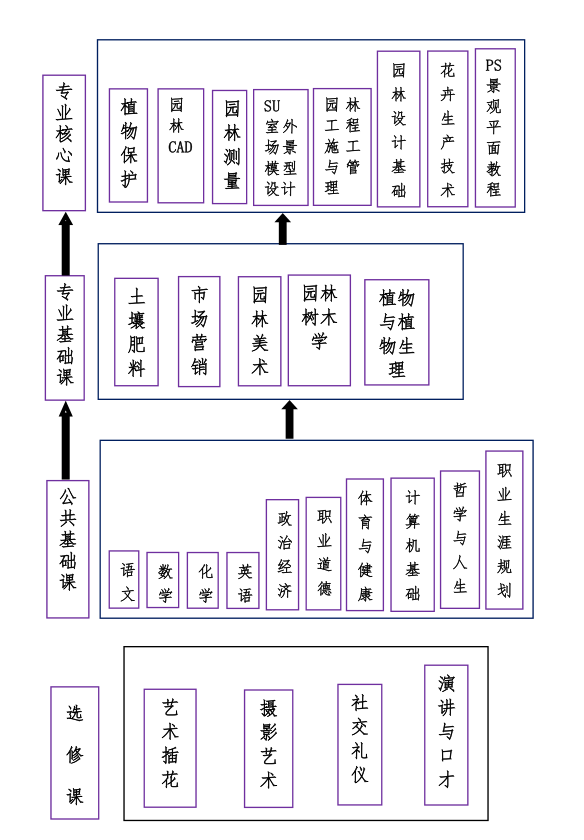 课程资源建设成果清单类别职业领域初始岗位发展岗位主要职业岗位园林苗木生产人员苗木生产技术员苗圃生产工程师主要职业岗位园林苗木生产人员中级种苗工高级种苗工主要职业岗位园林苗木生产人员中级病虫害防治员高级病虫害防治员主要职业岗位园林植物栽培与养护人员绿化工程防护技术员绿化工程养护项目经理、工程师主要职业岗位园林植物栽培与养护人员中级草坪建植工高级草坪建植工主要职业岗位园林植物景观设计人员景观设计员景观设计师主要职业岗位园林工程施工与管理人员园林绿化工程施工员园林绿化工程施工项目经理、监理相近岗位花卉生产及花卉园艺指导人员花卉园艺工（已经合并到农业技术员类）高级花卉园艺工（已经合并到农业技术员类）知识要求能力及素质要求相关课程1.园林植物移栽知识
2.大树移栽知识
3.植物营养知识
4.肥水管理知识1.栽植园林植物的能力
2.园林植物的肥水管理能力
3.按工作任务要求，运用所学知识提出植物栽植计划与肥水管理方案以及完成工作任务等方面的能力
4.掌握新技术，新方法，提高园林植物栽植成活率和肥水管理水平的能力1.植物与植物生理
2.土壤肥料
3.园林苗圃
4.园林植物栽培与养护
5.园林花卉
6.园林树木1.园林植物养护知识
2.园林病虫害识别分类知识
3.园林植物病害防治知识
4.园林植物虫害防治知识
5.园林植物修剪整形知识1.园林植物病虫害防治的能力
2.园林植物病虫害诊断的能力
3.园林植物病虫害处置的能力
4.花期控制能力
5.园林植物的修剪整形能力
6.园林植物肥水管理能力
7.按工作任务要求，提出园林植物病虫害防控、治疗方案的能力
8.掌握新技术，解决生产中常见病虫害并具有提出合理方案控制病虫害的能力1.园林植物病虫害防治
2.植物化学保护
3.园林植物栽培养护
4、园林工程技术与管理1.园林制图与识图相关知识
2.色彩知识
3.园林绘图的一般方法与流程知识
4.园林绘图技巧知识1.识图能力
2.色彩的处理能力
3.构图的能力
4.手绘能力
5.电脑绘图能力1.设计表现技法
2.园林制图与识图
3.园林CAD辅助设计
4.园林photoshop1.园林美学知识
2.园林生态知识
3.园林规划设计知识
4.园林手工制图知识
5.园林电脑绘图知识
6.观赏植物相关知识
7.园林艺术相关知识1.平面布局能力
2.竖向设计能力
3.园林植物造景能力
4.各类园林绿地景观设计能力
5.园林绿地设计方案文本制作能力1.园林艺术
2.园林测量
3.园林树木
4.园林花卉
5.园林规划设计
6.园林摄影技术1.控制测量知识
2.碎部测量知识
3.测设点的相关知识
4.新仪器使用知识
5.测绘软件应用知识1.测量仪器的操作能力
2.测设点的能力
3.测绘地形图的能力
4.误差的计算能力
5.地形图的应用能力
6.定点放线的能力
7.对测绘、放线提出新方法的能力1.园林测量
2.园林制图与识图1.园林施工组织管理知识
2.园林放线方面的知识
3.园林施工方面的知识1.看懂施工图的能力
2.购置园林材料的能力
3.具有施工组织能力
4.具有园林施工的能力
5.施工质量、施工进度、施工安全的控制能力1.园林工程施工与管理
2.园林测量
3.园林制图与识图
4.园林企业经营管理课程类别序号课程名称公共基础课1语文公共基础课2数学公共基础课3化学公共基础课4英语公共基础课5体育与健康公共基础课6计算机基础公共基础课7哲学与人生公共基础课8经济政治与社会公共基础课9职业道德与法律公共基础课10职业生涯规划专业基础课11植物与植物生理专业基础课12土壤肥料专业基础课13市场营销专业基础课14园林美术专业基础课15园林树林学专业核心课16植物保护技术专业核心课17园林CAD专业核心课18花卉生产技术专业核心课19园林测量专业核心课20园林设计基础专业核心课21SU室外场景模型设计专业核心课22Photoshop景观平面教程专业核心课23园林工程施工与管理选修课24插花艺术选修课25风景摄影选修课26社交礼仪序号课程名称主要教学内容和要求技能操作项目与要求1园林CAD1.AutoCAD概述
2.图形的绘制
3.图形的编辑
4.图层与图块
5.图案填充
6.文字与表格
7.标注
8.图纸的输出及园林设计图绘制案例等1.花园平面图绘制
2.校园绿地平面图绘制2花卉生产技术花卉育苗新技术花期控制新技术露地花卉生产、高档盆花标准化生产、鲜切花生产新技术无土栽培技术花卉组合盆栽新技术花卉应用技术等1.花卉的识别实训
2.常见花卉植物种子的采收与识别
3.种子繁殖、扦插繁殖实训、分生繁殖、嫁接与压条繁殖
4.切花的生产技术
5.盆栽基质配制、盆花上盆、换盆、翻盆3园林测量1.测图
2.用图放样
3.园林测量相应的基本知识、基本理论和基本技能
4.园林测量知识在园林工程建设勘测设计、施工和管理中的应用1.使用常规测量仪器（经纬仪、水准仪、钢尺）进行普通测量工作，并能对测量仪器进行一般性的检验； 
2.规范使用测距仪、全站仪、自动安平水准仪等仪器进行测量
3.放样测设数据；
4.放样44园林设计基础园林设计基础1.古中外园林概况与欣赏2.园林设计基本知识。3.手绘练习，熟悉园林平面图与效果图4.园林构成要素设计等5.园林设计的基本程序7.专项绿地设计1.手绘和电脑绘图；2.用园林构成要素设计完成各类小品案例3.编制设计任务书4.进行各类绿地方案设计5SU室外场景模型设计1.SU的安装应用及基本建模操作方法
2.了解SU的界面及其工作环境，掌握软件中各种命令的综合使用方法
3.SU室内设计
4.利用SU实现对建筑及景观的设计1.住宅建筑SU草模处理
2.住宅区景观设计SU草模处理
3.住宅区景观设计SU草模处理
4.居住区规划设计草模6ps景观平面教程1.景观效果图后期处理概述2.图像处理基础知识3.ps操作基础和操作环境4.图像处理常用工具45.图层、通道和蒙版的应用6.滤镜和图像色彩处理7.园林效果图后期处理及作品欣赏等ps基础工具使用及文件操作绘制园林平面效果图图素：水池、台阶、花架绘制园林平面效果图图素：园路、模纹花坛、建筑庭院效果图制作居住小区彩平图的制作7园林工程施工与管理园林工程基本知识2.园林工程设计基本方法3.园林工程施工基本技术知识4.园林工程施工后期养护和竣工验收技术知识5.园林工程文本编制（文件拟定）1.园林工程施工图纸的识读2.园林工程施工的定点放线3.园林工程施工的工艺流程4.大树移植施工组织要点5.立体绿化施工组织要点6.园林工程中涉及的文件编制学期一二三四五六合计入学教育11课堂教学1718181871复习考试11114教学实习1919顶岗实习1919机动1111116小计202020202020120课程类别序号课程名称课程性质学时学时学时周课时周课时周课时周课时周课时周课时课程类别序号课程名称课程性质总学时理论学时实践学时一二三四五六课程类别序号课程名称课程性质总学时理论学时实践学时18周18周20周18周18周20周公共基础课1语文必修72482422跟岗实习顶岗实习公共基础课2数学必修363602跟岗实习顶岗实习公共基础课3化学必修363242跟岗实习顶岗实习公共基础课4英语必修363602跟岗实习顶岗实习公共基础课5体育与健康必修144813622跟岗实习22顶岗实习公共基础课6计算机基础必修10810986跟岗实习顶岗实习公共基础课7哲学与人生必修363602跟岗实习顶岗实习公共基础课8经济政治与社会必修363602跟岗实习顶岗实习公共基础课9职业道德与法律必修36360跟岗实习2顶岗实习公共基础课10职业生涯规划必修36360跟岗实习2顶岗实习公共基础课公共基础课课时576314262跟岗实习顶岗实习公共基础课占总课时比例跟岗实习顶岗实习专业基础课11植物与植物生理1441103444跟岗实习顶岗实习专业基础课12土壤肥料7260124跟岗实习顶岗实习专业基础课13市场营销72720跟岗实习4顶岗实习专业基础课14园林美术7224484跟岗实习顶岗实习专业基础课15园林树林学7256164跟岗实习顶岗实习专业基础课专业基础课课时432322110跟岗实习顶岗实习专业基础课占总课时比例跟岗实习顶岗实习专业核心课16植物保护技术必修1447272跟岗实习44顶岗实习专业核心课17园林CAD724032跟岗实习4顶岗实习专业核心课18花卉生产技术14466784跟岗实习4顶岗实习专业核心课19园林测量7240324跟岗实习顶岗实习专业核心课20园林设计基础724824跟岗实习4顶岗实习专业核心课21SU室外场景模型设计1446678跟岗实习44顶岗实习专业核心课22PS景观平面教程1446678跟岗实习44顶岗实习专业核心课23园林工程施工与管理724428跟岗实习4顶岗实习专业核心课专业核心课课时864370350跟岗实习顶岗实习专业核心课专业综合实习跟岗实习顶岗实习专业核心课占总课时比例跟岗实习顶岗实习选修课24插花艺术7224484跟岗实习顶岗实习选修课25风景摄影361224跟岗实习2顶岗实习选修课26社交礼仪362412跟岗实习2顶岗实习选修课选修课课时小计1446084跟岗实习顶岗实习选修课占总课时比例%跟岗实习顶岗实习各学期周课时总数各学期周课时总数28282828三年总课时三年总课时2016201620162016201620162016201620162016序号模块具体内容数量备注1课程建设合作开发《花卉生产》过程材料1套1课程建设合作开发《植物保护》过程材料1套1课程建设合作开发《果树栽培》过程材料1套2教材建设《花卉生产》教材1门2教材建设《植物保护》教材1门2教材建设《果蔬栽培》教材1门3配套教学资源建设《花卉生产》配套资源教学视频15个3配套教学资源建设《花卉生产》配套资源PPT课件19个3配套教学资源建设《花卉生产》配套资源试卷10套3配套教学资源建设《植物保护》配套资源教学视频7个3配套教学资源建设《植物保护》配套资源PPT课件39个3配套教学资源建设《植物保护》配套资源试卷10套3配套教学资源建设《果树栽培》配套资源教学视频7个3配套教学资源建设《果树栽培》配套资源PPT课件32个3配套教学资源建设《果树栽培》配套资源试卷10套4教师参与课程建设和教材编写工作《花卉生产》教师参与课程建设和教材编写工作资料1套4教师参与课程建设和教材编写工作《植物保护》教师参与课程建设和教材编写工作资料1套4教师参与课程建设和教材编写工作《果树栽培》教师参与课程建设和教材编写工作资料1套5编写实训室管理体系实训室管理体系1套6专业教学团队建设信息技术应用培训班-深圳1套6专业教学团队建设花卉生产及盆景制作技术培训班-北京1套6专业教学团队建设植物保护技术培训班-北京1套6专业教学团队建设食用菌生产技术培训班-北京1套6专业教学团队建设果树生产技术培训班-广西南宁1套6专业教学团队建设艺术插花培训班-广州1套6专业教学团队建设聘请行业专家来校指导-百色1套